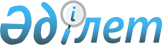 О признании утратившим силу постановления акимата Атырауской области от 17 апреля 2015 года № 109 "Об утверждении Правил деятельности психологической службы в организациях среднего образования Атырауской области"Постановление акимата Атырауской области от 6 сентября 2022 года № 190. Зарегистрировано в Министерстве юстиции Республики Казахстан 7 сентября 2022 года № 29445
      В соответствии со статьей 27 Закона Республики Казахстан "О правовых актах" акимат Атырауской области ПОСТАНОВЛЯЕТ:
      1. Признать утратившим силу постановление акимата Атырауской области от 17 апреля 2015 года № 109 "Об утверждении Правил деятельности психологической службы в организациях среднего образования Атырауской области" (зарегистрирован в Реестре государственной регистрации нормативных правовых актов под № 3207).
      2. Контроль за исполнением настоящего постановления возложить на курирующего заместителя акима Атырауской области.
      3. Настоящее постановление вводится в действие по истечении десяти календарных дней после дня его первого официального опубликования.
					© 2012. РГП на ПХВ «Институт законодательства и правовой информации Республики Казахстан» Министерства юстиции Республики Казахстан
				
      Аким Атырауской области

С. Шапкенов
